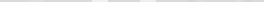 Naslov projekta i glavna idejaHOMEOSTAZA – RAVNOTEŽA ZA ŽIVOTGlavna ideja: Učenici će kroz praktične radove istraživačkim pristupom kritički prosuđivati, opisivati uzroke i posljedice narušavanja i uspostavljanja fiziološke  ravnoteže organizma – homeostaze koja je nužna za održavanje života.PartneriGimnazija dr. Mate Ujevića , ImotskiGimnazija Franje Petrića, ZadarV. gimnazija Vladimir Nazor, SplitSrednja škola „Antun Matijašević Karamaneo“, VisDob učenika14 - 17Uključeni razredi Drugi i treći razredi srednje školeKurikularna integracija/predmetiBiologijaKemijaInformatikaFizikaSpecifični ciljevi C1. Objasniti narušavanje i održavanje homeostaze u različitih organizamaC2. Usporediti prilagodbe organizama na životne uvjete povezujući ih s evolucijom živoga svijeta na Zemlji.C3. Objasniti protjecanje i pretvorbe energije na razini organskih sustava i organizma.C4. Usvojiti osnove znanstvene metodologije, tako da postavlja hipotezu s pomoću predloška razlikujući zavisnu i nezavisnu varijablu te postavlja ciljeve istraživanja.   C5. Usporediti energijske potrebe organizama u različitim fiziološkim stanjima.C6. Analizirati regulacijske mehanizme održavanja homeostaze na razini stanice i organizma.C7. Analizirati procese kruženja tvari, vezanja i pretvorbi energije na razini stanice povezujući ih s funkcioniranjem organizama.C8. Razvijati digitalne kompetencije, tako da se pravilno koristi informatičkom opremom potrebnom za izvođenje istraživanja.C9. Razvijati kritičko mišljenje, tako da kritički interpretira znanstvene informacije u javnosti.C10. Primijeniti interdisciplinarni pristup poučavanju, tako da navedenu temu povezuje sa znanjima iz različitih predmeta.C11. Primijeniti formativno vrednovanje, tako da vrednuje svoj doprinos i doprinos ostalih kolega u izvedbi i rezultatima projekta.C12. Naučiti sigurno i odgovorno pretraživati i citirati mrežne stranice, tako da što se koristi pouzdanim literaturnim izvorima i navodi ih.C13. Primijeniti kreativnost u izradi materijala, tako što koristi različite digitalne alate i svoje vještine u izradi materijala.Organizacija planiranja aspekata projektaJezikHrvatski jezikVremenski okvir projekta ( Vrijeme po tjednima )1.faza  - trajanje 8 tjedana: prijava projekta,izrada hodograma, upoznavanje škola partnera,izrada loga projekta, motivacijska radionica Utjecaj stresa na organizam2. faza – trajanje 11 tjedana: izrada različitih praktičnih radova, mikroskopiranje, pokusi, problemski zadaci ( sve dokumentirano u obliku video materijala ili drugih digitalnih sadržaja)3. faza – trajanje 4 tjedna: Obilježavanje Dana sigurnosti na internetu4.faza – trajanje 4 tjedna:  izrada vremenskih lenti ( evolucijski pristup kroz sustave ili organizme)5. faza – trajanje 7 tjedana:  Obilježavanje Svjetskog dana zdravlja i Svjetskog dana nepušenja, stručno predavanje doktorice školske medicine6.faza – trajanje 4 tjedna: diseminacija i zaključavanje projektaGlavne aktivnosti i kalendar za svaku aktivnost02.09 - 10.09.2021.  Dogovor i međusobna komunikacija o pokretanju projekta.12.09. – 17.09. 2021. Izrada plana projekta .20.09. – 24.09.2021. Registracija nastavnika na eTwinning27.09. – 01.10.2021. Registracija učenika i upoznavanje na eTwinning-u. 01.10. – 15.10.2021. Kreiranje i odabir najboljeg logotipa projekta.18.10. – 29.10. 2021. Motivacijska radionica Utjecaj stresa na organizam _________________________ 03.11.2021. – 28.01. 2022. Izrada različitih praktičnih radova, mikroskopiranje, pokusi, problemski zadaci ( sve dokumentirano u obliku video materijala ili drugih digitalnih sadržaja)   NAPOMENA:Učenici sudionici škola partnera će dokumentirati aktivnosti provedene prema planu GIK-a predmeta biologije, biologije s ekologijom, biologije s ekologijom i higijenom, kemije, informatike, fizike kroz cijelu nastavnu godinu do svibnja._____________________________01.2.2021. – 10.2.2022. Obilježavanje Dana sigurnijeg interneta (8. 2.). Izrada materijala po želji (IKT).14.2. – 25.2.2022. Objava materijala o sigurnosti na internetu na TwinSpace-u._______________________________1.3. – 25.3.2022. Izrada vremenskih lenti ( biljke, životinje)28.3. – 31.3.2022. Objava vremenskih lenti, suradnja u grupama na Zoom platformi _____________________________04.04. – 08.04.2022. Priprema i obilježavanje Svjetskog dana zdravlja (07.04.)11.04. – 14.04.2022. 2. predavanje – doktor školske medicine25.04. – 30.04. 2022. Zoom sastanak svih sudionika projekta – interaktivnost učenika sudionika (rad u grupama i kvizovi),  objava materijala na Twinspace-u     _____________________________02.05. – 31.05.2022. Pripreme i obilježavanje Svjetskog dana nepušenja; Diseminacija projekta - sudjelovanje učenika u radijskoj emisiji na županijskom radiju; prezentiranje projekta u lokalnim glasilima13.05.2022. Jednodnevni izlet sudionika u Imotski na Modro i crveno jezero / Jednodnevni izlet Split/Zadar01.06.-03.06.2022. Evaluacija i zatvaranje projekta, Zoom sastanak - analiza projekta, diskusija i zaključakKomunikacija s partnerima (učestalost, email/tel/skype )Na tjednoj razini: e-mail, telefon, TwinSpace, ZoomUključenost drugih partnera    (kolege iz drugih predmeta, roditelji, udruge, organizacije )Josipa Poduje, prof. biologije                                           Doma Zidar, prof. biologijeSanja Šimac, prof. biologijeMarijana Vuković, prof. biologije                                 Martina Mašić, prof. informatike  Josipa Caktaš, prof biologije                             Nela Mandić, prof, biologijeRenata Ruić Funčić, prof. kemijeElizabeta Dorkin- Milković, prof.kemijeMartina Jeršek, prof.fizikePredavači: Josipa Caktaš, prof. biologijePodjela rada među partnerima i suradnja među učiteljima ( jednaka podjela ili različite odgovornosti prema specijaliziranim područjima, vremenskim periodima )Svi profesori sudjeluju u provedbi svih aktivnosti u projektu, no pojedini profesori će obavljati specifične aktivnosti vezane za njihovu struku.Uključenost učenika (odluka teme/aktivnosti, administrativna odgovornost kao moderiranje grupa )Svi učenici su uključeni u provedbi svih aktivnosti u projektu. Osobito je važno da svi učenici sudjeluju interaktivno u grupnim radovima, rad u paru, izmjenjuju svoja iskustva pri izradi digitalnih sadržaja.Nakon svake aktivnosti učenici će dobiti izlazne kartice za formativno vrednovanje (samoovrednovanje i vršnjačko vrednovanje).Suradnja među učenicima (prema krajnjem produktu)Zapamti: Suradnja nije paralelni rad! Najbolje se postiže izradom uključenih aktivnosti koje zahtijevaju suradnju između oba partnera kako bi ispunili zadatak.Učenici iz svih partnerskih škola će međusobno surađivati, tj. biti će članovi timova, koautori i sukreatori. To znači da će svatko dati doprinos svoje partnerske škole da bi se dovršile sve aktivnosti. Suradnički konačni rezultati biti će: izvještaji, sažeci, letci, brošure, filmovi, stručni radovi. Sudionici projekta će se sastajati na različitim platformama (Zoom, Loomen, TwinSpace, Skype) na mjesečnoj razini (profesori na tjednoj razini). Sastanci između partnerskih škola će se biti upriličeni isključivo virtualno zbog specifične epidemiološke situacije. S obzirom na razvoj epidemiološke situacije može doći do promjene i prilagodbe početnih pristupa.Posrednički produkti i ključni elementi (natjecanja, izazovi, kvizovi i zagonetke, rad u međunarodnim timovima)Različiti oblici formativnog i sumativnog vrednovanja Diskusije, forumiOrganizacija javnog događajaDizajniranje prve aktivnosti: Upoznajmo seUpoznavanje pod nazivom: Predstavi se u tri rečeniceS obzirom na specifičnu epidemiološku situaciju kontaktno upoznavanje nije moguće pa će se učenici upoznati virtualno kroz mini-predstavljanje videozapisom u kojem će predstaviti svoju školu i sebe. Svaki učenik o sebi će reći tri rečenice.Posrednički produkti i ključne etapeKrajnja aktivnost/ Krajnji produktVideoklipovi i ostali digitalni sadržaji kojim će dokumentirati izrađene praktične radove, letci i brošure, istraživački rad.Diseminacija (dokumentiranje i čuvanje track of milestones , transparentnost rada na projektu )Medijski nastupi (lokalni radio, lokalne novine) u svrhu informiranja javnosti.Županijska stručna vijeća nastavnika u svrhu informiranja obrazovne zajednice.Podjela letaka, brošura (u kojima su predstavljeni rezultati projekta) obiteljima i sugrađanima.Evaluacija (na kraju projekta, iz perspektive učenika i nastavnika)Evaluacijski listić:Što bi pohvalio tijekom rada na projektu?Što treba poboljšati tijekom rada na nekom od sjedećih projekata?Infrastruktura planiranih aspekataKorišteni alati (taking into account usability, licenses, formats and legal aspects )Svi digitalni alati koje ćemo koristiti pri izvedbi aktivnosti su slobodni za upotrebi i legalni i za njih nije potrebna licenca.Uključenost IT partnera / školskih administratoraNeki od nastavnika uključenih u projekt su profesori informatike, a po potrebi će se uključiti i školski administratori koji ne sudjeluju u projektu.